CPAÉ- ÉCOLE Les Éclaireurs-Ordre du jourCPAÉ- ÉCOLE Les Éclaireurs-Ordre du jourCPAÉ- ÉCOLE Les Éclaireurs-Ordre du jourCPAÉ- ÉCOLE Les Éclaireurs-Ordre du jourCPAÉ- ÉCOLE Les Éclaireurs-Ordre du jourCPAÉ- ÉCOLE Les Éclaireurs-Ordre du jour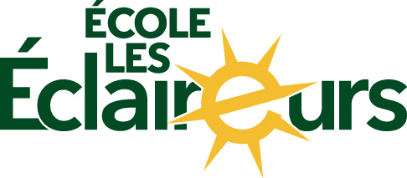                                                                                                                                                                                                                         Date : le 18 octobre 2023Lieu : Teams Heure: 19h                                                                                                                                                                                                                         Date : le 18 octobre 2023Lieu : Teams Heure: 19h                                                                                                                                                                                                                         Date : le 18 octobre 2023Lieu : Teams Heure: 19h                                                                                                                                                                                                                         Date : le 18 octobre 2023Lieu : Teams Heure: 19h                                                                                                                                                                                                                         Date : le 18 octobre 2023Lieu : Teams Heure: 19h                                                                                                                                                                                                                         Date : le 18 octobre 2023Lieu : Teams Heure: 19h  Présent: Nathalie Dubois, Benoit Locas, Marie-Hélène Michaud, Raphaël Moore, Michèle Morneault, Nicole Smith, Guylaine Corey, Guylaine Doucet-Ferguson, Marie-Josée Basque, Simon Ketcheson, Tina Soucy, Isabelle RichardAbsents: Isabelle Dulac Présent: Nathalie Dubois, Benoit Locas, Marie-Hélène Michaud, Raphaël Moore, Michèle Morneault, Nicole Smith, Guylaine Corey, Guylaine Doucet-Ferguson, Marie-Josée Basque, Simon Ketcheson, Tina Soucy, Isabelle RichardAbsents: Isabelle Dulac Présent: Nathalie Dubois, Benoit Locas, Marie-Hélène Michaud, Raphaël Moore, Michèle Morneault, Nicole Smith, Guylaine Corey, Guylaine Doucet-Ferguson, Marie-Josée Basque, Simon Ketcheson, Tina Soucy, Isabelle RichardAbsents: Isabelle Dulac Présent: Nathalie Dubois, Benoit Locas, Marie-Hélène Michaud, Raphaël Moore, Michèle Morneault, Nicole Smith, Guylaine Corey, Guylaine Doucet-Ferguson, Marie-Josée Basque, Simon Ketcheson, Tina Soucy, Isabelle RichardAbsents: Isabelle Dulac Présent: Nathalie Dubois, Benoit Locas, Marie-Hélène Michaud, Raphaël Moore, Michèle Morneault, Nicole Smith, Guylaine Corey, Guylaine Doucet-Ferguson, Marie-Josée Basque, Simon Ketcheson, Tina Soucy, Isabelle RichardAbsents: Isabelle Dulac Présent: Nathalie Dubois, Benoit Locas, Marie-Hélène Michaud, Raphaël Moore, Michèle Morneault, Nicole Smith, Guylaine Corey, Guylaine Doucet-Ferguson, Marie-Josée Basque, Simon Ketcheson, Tina Soucy, Isabelle RichardAbsents: Isabelle DulacObjetTemps(min)PrésentateurNatureNotes1Ouverture de la réunionPrésidenceTour de table pour présenter les membres2Adoption de l’ordre du jourPrésidenceProposé : Marie Josée, appuyé Marie-Hélène   ADOPTÉ3Adoption du procès-verbal de la dernière réunion et 16 mai 2023Présidence16 mai: Proposé: Simon   Appuyé: Benoît   ADOPTÉ27 sept: Proposé: Marie-Hélène   Appuyé: Benoit   ADOPTÉ4Questions découlant du procès-verbalPrésidence5Élections Président: Simon KetchesonVice-président: Marie-Josée BasqueSecrétaire: Nathalie Dubois6Équipe dans Teams pour les membres du CPAÉRapport de la directionPolitique 711https://www2.gnb.ca/content/dam/gnb/Departments/ed/pdf/K12/policies-politiques/f/711F.pdfDirectionInformation et discussionsProblème de connexion de la maison.  À investiguer.Voir rapport en annexe.Nicole fait état de la politique 711 (alimentation saine) et des 3 exceptions possible par année.7Préoccupations des membresPrésidenceN/A8Autres :Formation en ligne pour les membres des CPAÉFormation en ligne - Le comité parental d’appui à l’école - Sommaire | Rise 360 (articulate.com)PrésidenceLe comité convient de visionner la formation individuellement et d’effectuer le quiz de révision en groupe à la prochaine rencontre.9Dates des prochaines réunionsLes rencontres auront lieu le 15 novembre (école), 21 février (Teams), 17 avril (école), 15 mai (Teams)Les rencontres auront lieu le 15 novembre (école), 21 février (Teams), 17 avril (école), 15 mai (Teams)Les rencontres auront lieu le 15 novembre (école), 21 février (Teams), 17 avril (école), 15 mai (Teams)Les rencontres auront lieu le 15 novembre (école), 21 février (Teams), 17 avril (école), 15 mai (Teams)10Ajournement de la réunion